Государственное учреждение образования «Гимназия № 3 г. Могилева»Открытый урок по русской литературев 5 классеУтверждение в философской сказке Антуана де Сент-Экзюпери «Маленький принц» красоты человеческих отношенийПодготовила:учитель начальных классовМартынова Н.В.Могилев 2021Тема: Утверждение в философской сказке Антуана де Сент-Экзюпери «Маленький принц» красоты человеческих отношенийТип урока: урок с элементами литературного творчестваЦель: помочь учащимся понять философский смысл сказки, раскрыть аллегории, символы, «нравственные уроки»; развивать аналитическое мышление, творческое воображение; воспитывать чувство ответственности «за тех, кого приручили»Оборудование: портреты маленького принца, плакат с планетой Земля, фильм «Маленький принц» (1966г., Арунас Жебрюнас), 4 персональных компьютера, программа «Tux Paint», задания (на карточках) для частично исследовательской работы, эпиграф к уроку) Ход урока:1. Организационный момент (психологический настрой на урок):Всем учащимся раздается рисунок с портретом Маленького принца:- Скажите, кто тот художник, который нарисовал Маленького принца? (Антуан де Сент-Экзюпери)- Почему Антуан де Сент-Экзюпери представил Маленького принца именно таким? (потому, что одни только дети знают, чего ищут, а взрослые – все-таки очень странные люди)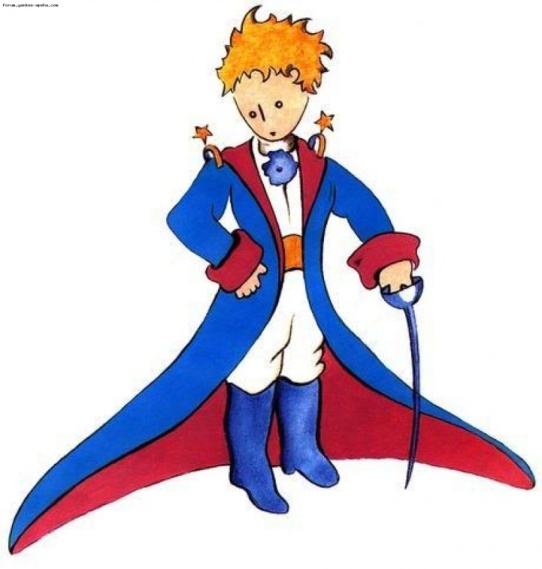 - Читая любое произведение, в нашем сознании возникают образы различных персонажей. Попробуйте описать словесно «своего» Маленького принца. (дети рисуют словесные образы и сопоставляют их с рисунком Антуана де Сент-Экзюпери)2. Подготовка учащихся к активному и сознательному усвоению нового материала: а) Работа с эпиграфом:…Что есть красота?И почему ее обожествляют люди?Сосуд она, в котором пустота,Или огонь, мерцающий в сосуде?        Н. Заболоцкийб) Постановка цели урока:- На протяжении всех уроков мы с вами знакомились со сказкой Антуана де Сент-Экзюпери, однако в литературоведении она является особым жанром, каким? (она является философской сказкой)- А что помогает сказке стать философской? (особые символы, «нравственные уроки», афоризмы и крылатые выражения)- Какова будет цель нашего урока? (раскрыть философский смысл сказки, ее жизненные истины, красоту человеческих отношений)в) Слово учителя:- Какое важное открытие сделал автор, познакомившись с маленьким принцем?- Да, по мнению А. Экзюпери, хотя “все мы родом из детства”, “одни только дети знают, чего ищут”, потому что “эти взрослые – все-таки очень странные люди”. Но дети еще не знают или взрослые уже забыли, что такое забота, нужность, милосердие, дружба, понимание и любовь…И сегодня на уроке мы поговорим о пути познания этих важных жизненных ценностей, которые так нужны детям и которые необходимо вспомнить взрослым.3. Усвоение новых знаний:а) Постановка проблемного вопроса:– Какие темы освещает Антуан де Сент-Экзюпери в своем произведении?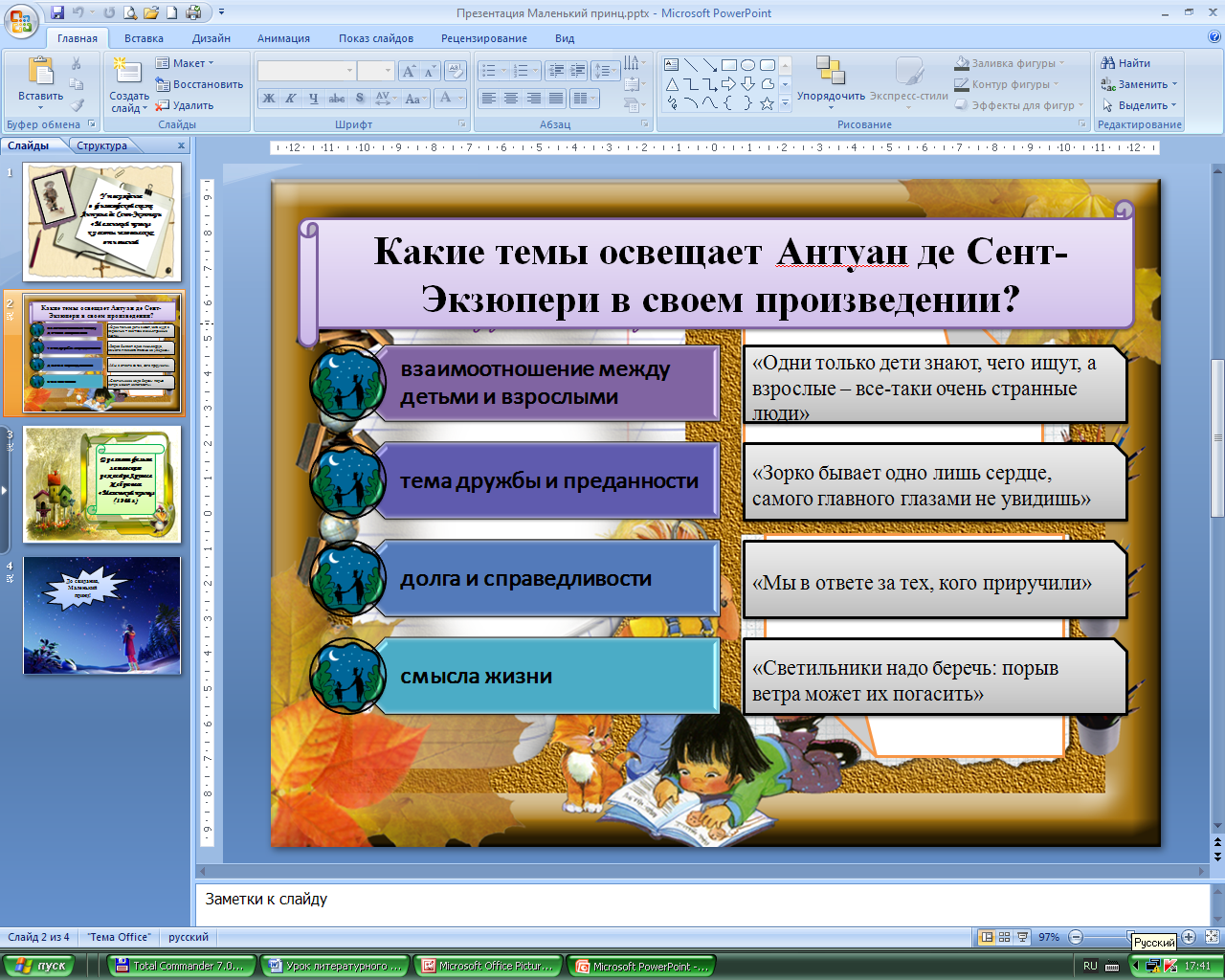 взаимоотношения между детьми и взрослыми; тему дружбы и преданности;долга и справедливости;смысла жизни.- Почему в сказке Маленький принц постоянно говорит о «странных взрослых»?- Объясните, в чем Антуан де Сент-Экзюпери видит разницу между взрослыми и детьми?- В чем эта разница заключается для вас?б) Работа в группах с афоризмами из философской сказки:- Подберите к озвученным темам по одному афоризму из сказки (класс делится на 4 группы) и назовите их.взаимоотношения между детьми и взрослыми («Одни только дети знают, чего ищут, а взрослые – все-таки очень странные люди»)тему дружбы и преданности («Зорко бывает одно лишь сердце, самого главного глазами не увидишь»)долга и справедливости («Мы в ответе за тех, кого приручили»)смысла жизни («Светильники надо беречь: порыв ветра может их погасить»)4. Литературное творчество:- По-настоящему мотивы “Маленького принца начали складываться у Антуана де Сент-Экзюпери с началом войны. В этот период он нередко рисовал один и тот же рисунок: мальчик с крылышками смотрит из-за облачка на землю, на её дома, на овец. Этот удивлённый мальчик всё сильнее не давал покоя писателю, лётчику, бойцу, проповеднику духовных ценностей, зовущему людей на борьбу.- Антуан де Сент-Экзюпери, когда был маленьким, очень любил рисовать, но взрослые все-таки убили в нем это желание. - Вы работали в группах с афоризмами, а сейчас я предлагаю выбрать в каждой группе представителей, которые попробуют нарисовать с помощью программы «Tux Paint» рисунки к данным крылатым выражениям.- Ребята, рисуя на компьютерах, попробуйте передать свои мысли, чувства, переживания. 5. Проверка понимания учащимися нового материала:а) Просмотр фрагмента фильма:-  Пока, наши художники работают, мы с вами совершим путешествие на планету, где Маленькому принцу очень понравилось. Кто жил на этой планете? (Фонарщик)- Скажите, почему Маленький принц считал, что в работе фонарщика все-таки есть смысл?- Давайте найдем этот отрывок в тексте. (с. 189)- Сейчас мы посмотрим фрагмент из фильма литовского режиссера Арунаса Жебрюнаса, после просмотра ответьте на такой вопрос: почему Маленькому принцу так понравилось на планете Фонарщика?б) Постановка проблемного вопроса после просмотра фрагмента фильма: - Что Маленький принц нашел красивого в работе фонарщика?- Каких человеческих качеств не хватало другим обитателям планет?- С помощью каких незатейливых примеров Маленький принц пытается донести героям сказки красоту человеческих отношений?6. Физкультминутка:- Давайте выполним дыхательную гимнастику.7.  Анализ рисунков, выставление отметок за индивидуальную работу:- Давайте проанализируем, отражают ли получившиеся рисунки, которые выполняли ребята на компьютерах, философский смысл афоризмов, красоту человеческих отношений?- А теперь попробуйте выставить отметки своим одноклассникам за данные рисунки.8. Закрепление изученного материала:а) Частично исследовательская работа (в парах):- А сейчас попробуйте ответить на такой вопрос: к какому выводу всегда приходил маленький принц, покидая ту или иную планету? (Он приходил к выводу, что “эти взрослые все-таки очень странные люди”)– Самое страшное в мире, что люди не видят главного – красоты природы и человеческих отношений, правды, искренности, дружбы, заботы о близких.- А как вы думаете, почему это происходит? (Потому, что их взгляд утратил чистоту и непосредственность ребенка!)- Итак, «детство» – это отправная точка пути? Или конечный пункт?- А что же тогда такое «взрослость»? Непростые вопросы. Чтобы попытаться ответить на них, переходим к выполнению небольшого исследования.- На ваших карточках, которые вы держите в своих руках, написаны различные понятия (забота, ответственность, любовь, сострадание, понимание, помощь, милосердие, злость, ненависть, ложь, правда, безответственность, безразличие, искренность, вера). – В какой бы последовательности вы расположили эти понятия, какие бы постарались исключить и почему? Объясните.- А теперь попробуйте вывести формулу добра, используя любые математические знаки, действия. Можете использовать любые другие понятия, которые, на ваш взгляд, подходят для выполнения этого задания.Ученики выводят свои формулы: Добро = Любовь + Понимание + Забота Добро = Помощь + МилосердиеДобро = (Забота + Ответственность + Любовь + Сострадание)*Милосердиеб) Вывод «основного» правила жизни:- У маленького принца было одно важное правило жизни, напомните мне его. (Встал  поутру, умылся,  привел себя  в порядок  - и  сразу же приведи  в  порядок   свою  планету.)- А сейчас задание каждому ученику: используя афоризмы Антуана де Сент-Экзюпери или придумывая свои, назовите «правила жизни», простые человеческие истины для каждого из вас.9. Домашнее задание:- Подготовьте устное сочинение-рассуждение по одному из афоризмов из сказки «Маленький принц».10. Подведение итогов урока, оценивание учащихся, выставление отметок за работу на уроке:- Красоту каких человеческих отношений утверждал Антуан де Сент-Экзюпери в своей сказке?- С помощью раскрытия каких понятий мы доказали, что сказка «Маленький принц» является философской?- Помогло ли вам знакомство с «Маленьким принцем» понять, что же является самым главным в жизни человека, в чем его счастье?11. Рефлексия: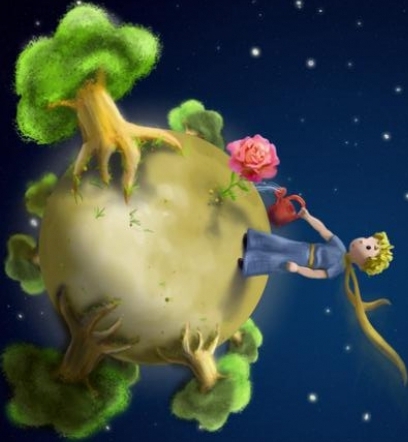 - Перед вами на рисунке две планеты: планета Земля и планета Маленького принца. Если вас философские уроки Маленького принца не оставили равнодушными, то приклейте этот портрет на его маленькую планету, если же, по вашему мнению, что-то осталось непонятным, недосказанным – на планету Земля. 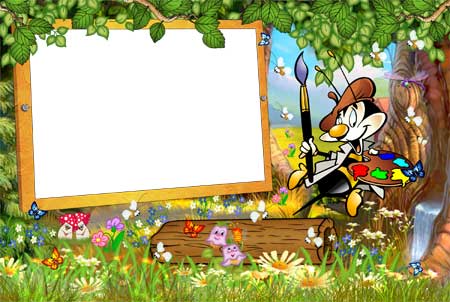 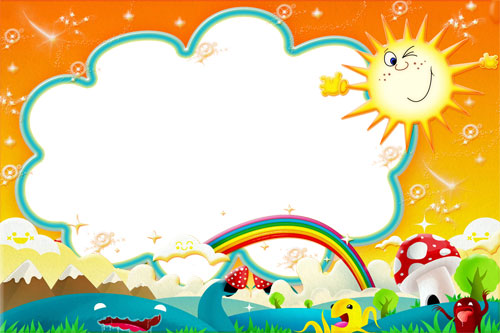 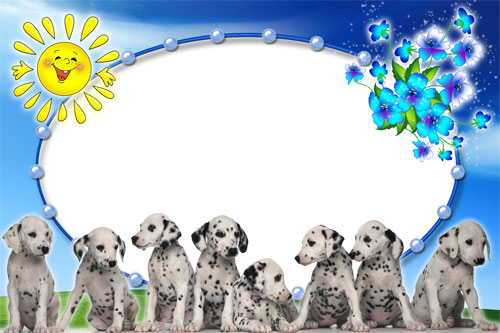 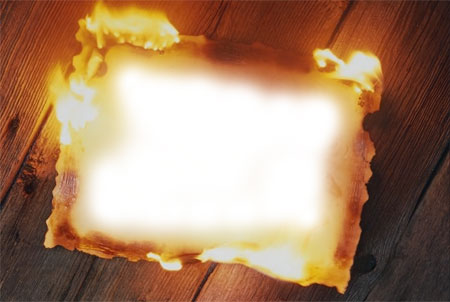 ФОРМУЛА ДОБРАДОБРО=ДОБРО=ДОБРО= СЛОВА ДЛЯ СПРАВОК: Забота, ответственность, любовь, искренность, сострадание, понимание, помощь, милосердие, злость, ненависть, ложь, правда, безответственность, безразличие, вераФОРМУЛА ДОБРАДОБРО=ДОБРО=ДОБРО= СЛОВА ДЛЯ СПРАВОК: Забота, ответственность, любовь, искренность, сострадание, понимание, помощь, милосердие, злость, ненависть, ложь, правда, безответственность, безразличие, вера